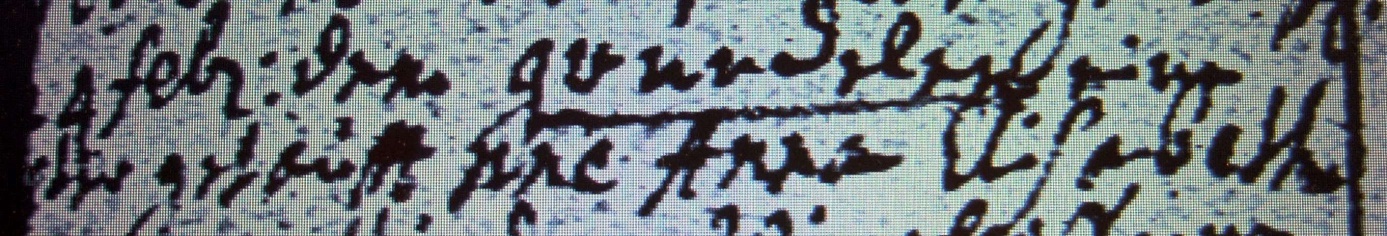 Kirchenbuch Berge 1711; ARCHION-Bild 21 in „Taufen 1696 - 1765“Abschrift:„24 (?) Febr: dem Grundels eine Tochter getauft nne (nomine, namens, KJK) Anna Elisabeth“.